Урок  русского  языка в 1 «А» классе . 
Тема: «Способы   обозначения    мягкости  согласных  звуков  на письме». 
Класс: 1. 
Цель: научить обозначать мягкость  согласных звуков гласными  буквами и мягким знаком. 
Задачи: 
1.Учить распознавать твёрдые и мягкие согласные звуки; познакомить учащихся со способами обозначения на письме мягкости согласных звуков с помощью букв е, ё, ю, и, я  и  мягким знаком; 
2.Развитие умения работать самостоятельно; умения применять знания на практике; 
3.Воспитыватьлюбовь к русскому языку. 
УУД: 
Познавательные: уточнить представления учащихся о работе гласных звуков при обозначении твёрдости и мягкости согласных звуков; о работе мягкого знака для обозначения мягкости согласных  звуков;
Личностные: умения работать над каллиграфическим письмом; 
Коммуникативные: формирование умения работать в группах, слушать и слышать товарища: 
Регулятивные: формирование умения обозначать твёрдость и мягкость согласных звуков гласными   буквами и мягким  знаком. 
Тип урока: Урок  ознакомления  с  новым  материалом. 
Вид  урока: Мультимедиа - урок. 
Методы  обучения: объяснительно - иллюстративный метод (с использованием ТСО),частично - поисковый. 
Формы  работы: фронтальная, парная. 
1.Организационный  момент
Добрый день, мои друзья, . 
Вот и прозвенел звонок, 
Начинаем наш урок. 
Давайте улыбнёмся друг другу и начнём работать.(слайд №2) 
2. Актуализация.Рассмотрите буквы на слайде.(слайд №4) На какие 2 группы их можно разделить? (Гласные и согласные). - Назовите признаки согласных звуков. ( Образуются с помощью  преград, состоят из голоса и шума или только шума, не образуют слог)3.Минутка  чистописания. 
Откройте тетради, отступите строчку и запишите    дату. 
      Проверяю я посадку, 
      Спинку и тетрадку. 
      Ручку правильно держу, 
      Не тороплюсь и не спешу. - Ребята, посмотрите на слайд (слайд №3).- Отгадайте загадку:     Он с весны висел на ветке,
    Был зеленый - пожелтел,
    Только дунул слабый ветер,
    Он уже и полетел. (Лист) -Какой может быть лист? (лист дерева, лист бумаги) Как называются  слова, у которых несколько  значений? (многозначное)- Из этого слова возьмём первый слог и запишем его 3 раза.- Отгадайте загадку: Семь ребят на лесенке
           Заиграли   песенки. (Ноты).- Какая это нота?  (ми)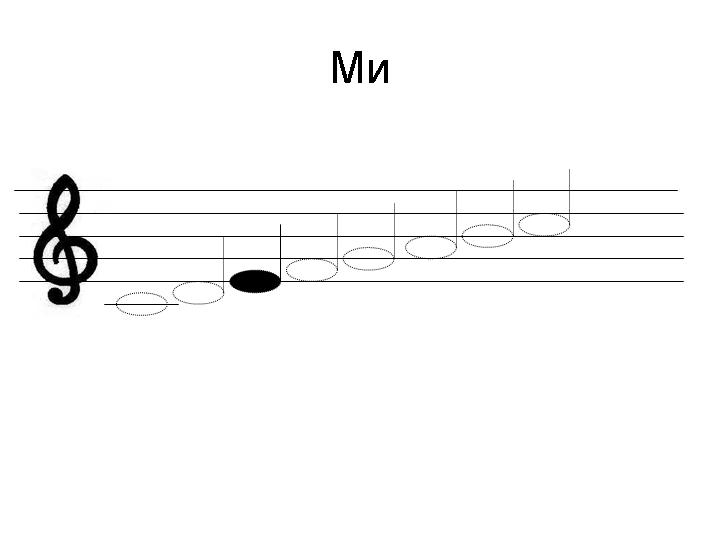 - Запишите   слог     «ми»   3 раза.- Что заметили в этих  слогах? ( мягкие   согласные)4.Постановка целей, задач урока.-Ребята, в связи с этим, предположите, о чём мы будем говорить на уроке?- какой может быть тема нашего урока? (ответы детей). - Тема урока сегодня: «  Способы  обозначения  на письме   мягкости   согласных звуков» (слайд № 6). 
- Какие задачи на урок поставим? (научиться обозначать на письме мягкость   согласных  звуков). 5.Новая тема. - Кто  командует  согласным , чтобы они читались мягко или твёрдо?
( гласные буквы)- Какие гласные обозначают твёрдость предшествующих согласных? какие гласные обозначают мягкость предшествующих согласных?- Как вы думаете ,  имеет ли значение то, какую гласную вы пишете?- Например,  Л…К: если поставим букву  У, то получится слово ЛУК, а если напишем букву Ю, то получим слово ЛЮК. Вывод: от гласной зависит смысл слова.- Прочитайте  слова и скажите , какую работу выполняют   выделенные гласные  в  этих словах?Мяч, лиса, мак, мост, озеро, яблоко. ( слайд № 7)(я, и – указывают на мягкость, а,о – на твёрдость согласного, в словах озеро и яблоко перед гласными нет согласных, они не работают) -Какой вывод можно сделать, когда  гласные могут скомандовать согласным «читайся мягко» или «читайся твёрдо?» ( гласные должны стоять после согласных)6.Самостоятельная работа с взаимопроверкой.Прочитайте текст загадки. Что это? ( слайд № 8 )Висит  за окошком Кулёк    ледяной.Он  полон  капелиИ  пахнет  весной. (Сосулька)Сколько в этом тексте предложений? Списать первое предложение, подчеркнуть мягкие согласные зелёным карандашом.Проверяем. Поменялись тетрадками, приготовили карандаш, чтобы ставить «плюс»   или    «минус». ( слайд № 9 )Висит  за окошком Кулёк    ледяной.- Если  пять «плюсов»  ставим  звёздочку. Молодцы!7. Физкультминутка. 
Немного поиграем. Если я буду называть слова с мягкими согласными- то будем хлопать в ладоши, если с твёрдыми - топнем ногой. 
Рад, ряд, слон, мяч, роза, мама, сад, рёв. 
Какие вы внимательные! 8.Мягкий  знак для обозначения  мягкости  согласных.- Отгадайте, о какой  букве  идёт  речь? ( слайд № 10)Я волшебник. Захочу-
Появлюсь и превращу 
Мел, которым пишут в школе, 
В мель, опасную на море. 
Кто волшебник – отгадай,
Выше руку поднимай!
Мягкий голос, мягкий шаг…
Это буква -…( мягкий знак).- Почему мягкий знак называет себя волшебником? -Давайте тоже станем  волшебниками и превратим  одни слова с помощью мягкого знака в другие .банка – банька, шест – шесть, галка – галька. ( слайд № 11 )- Что происходит  с согласными звуками , если после них мы видим мягкий знак? (они читаются мягко).- Сделайте вывод, как  ещё обозначается мягкость согласных  на письме?9. Закрепление.Незнайка написал предложения.  Прочитайте.  ( слайд № 12 )Машина  привезла  угол. Корабль  сел на мел.- Какую ошибку допустил Незнайка? -Запишите   1 предложение   и  исправьте   ошибки. Подчеркните  основу предложения.- Проверьте себя по слайду. ( слайд № 13 )10. Работа с диском.Упражнение. Определить , с какого звука начинается  слово? (задание  с пингвинами). Дети выходят по цепочке и выполняют задание.11.Итог. Тест.Настал момент подведения итогов нашей работы. У вас на партах находятся тесты. Ответив на вопросы теста, мы сумеем с вами выяснить, что вы узнали сегодня на уроке.    ( слайд №  14)ТестПроверьте,  как получилось.  ( слайд №15  ) - У кого  пять «плюсов»? Ставим себе звёздочку. Молодцы! 12. Рефлексия. ( слайд № 16 ) – Давайте вернемся к задачам, которые мы поставили в начале урока. Как  обозначается мягкость согласных звуков на письме?- Что удалось? Что не получилось? Когда было трудно? Когда интересно? Оцените свою работу с помощью   смайликов.Выбери правильный ответ Оцени себя сам1. Какие буквы обозначают на письме мягкость  согласных звуков?          1) а, о, у, ы, э.                                 2) е, ё, ю, и, я, ь.2.Выбери слово, в котором   все  согласные  мягкие.         1) тень                          2) кольцо                 3) урок3. Какая  буква  не обозначает звука?          1) ь                              2) й                            3) я                  4. Подбери  пару к слову конь.          1) кот                            2) кон                    3) кол5. Какую букву нужно написать в этих словах вместо пропусков    пис…мо, пал…то, ден…  .